中国科学院长课件制作标准规范长课件形式为三分屏格式。三分屏课件，是把教师视频与PowerPoint课件组合起来，生成能快速导引学习内容的一种课件形式。课件包括三个部分：教师视频、讲课PowerPoint、课程纲要（课程目录）。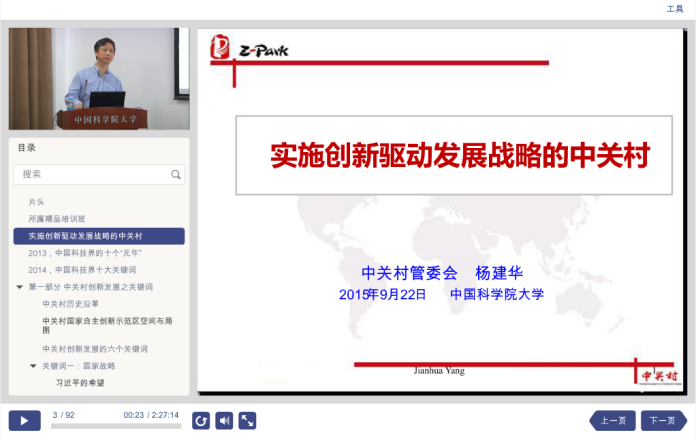 各单位可直接提供符合要求的三分屏课件成品或者按要求准备视频、PPT讲义、讲师简介、课程介绍，打包提交院，由院统一进行后期加工制作。三分屏课件标准具体要求如下：教师视频要求1. 画面构图：镜头适中，画面稳定，讲师基本居于中心位置，以讲师的中景景别为主，不用拍摄老师现场放映的PPT。2. 画面清晰：图像稳定、画面清晰、层次分明、色彩自然，无信号失落、马赛克、失色、闪烁、跳动、拉毛等现象。3. 声音流畅：清晰、饱满、圆润，无失真、噪声杂音干扰、音量忽大忽小现象，解说声（讲师讲座声音）与现场声、解说声（讲师讲座声音）与背景音乐无明显比例失调。4. 同步：声音和画面同步。5. 视频技术要求：（1）用于三分屏制作的视频比特率设置为500-800，保证视频生成后画面基本清晰。（2）若原始视频为16:9，视频压缩尺寸为854×480；若原始视频为4:3，视频压缩尺寸为640×480；请尽量拍摄16:9的原片。（3）视频制式：PAL制式。（4）视频帧率：25P，无场。（5）视频格式：mp4。6. 单个视频时长控制在1.5小时内，大小控制在800M以内。7. 音频要求：采样率不低于22.05KHz，码流不低于96Kbps。8. 若需院后期进行加工，务请标注视频需剪辑的时间点（如中途休息，讲师喝水等废场景），提供最终剪辑表，详见后附模板。课程PPT要求与课程目录要求1. PPT内容完整，并且能和视频一一对应。2. 规范化制作PPT，使用PPT自带标题模板。3. 由于PPT标题和最终生成的课程目录关联，请编辑好目录章节。4. 若需要提供技术支持服务，请提供与PPT讲义内容对应的视频时间点标注（精确到每页PPT）。即标注出PPT主题切换时对应的讲师视频时间，精确到秒。三、课程相关资料要求1. 课件标题：20个（含）汉字以内。2. 课程简介（200字以内）。3. 教师简介及图片：包括姓名、性别、现任职务、主要经历、研究领域。4. 注明适用对象，所属学科（哲学、经济学、法学、教育学、文学、历史学、理学、工学、医学、管理学、军事学、艺术学、农学、党建、其他），及科目分类（公需科目和专业科目）。5. 注明资助单位、发布单位、制作单位等信息。6. 如本课件来源于培训项目，请注明培训班名称，并提供该培训项目在中国科学院继续教育网的发布地址链接。四、三分屏课件成品要求1. 统一院人事局规定的片头片尾。2. 课程中添加课程名称、讲次、主讲教师姓名、专业技术职务、资助单位、发布单位、制作单位等信息。3. 支持双屏互换：讲师视频和PPT视窗可互换。4. 课件应自适应屏幕大小，浏览器兼容性好，支持跨浏览器、跨平台（移动端）学习。5. 提供截图：课程代表性的截图，大小为320*220。6. 知识产权方面，保证涉及内容以及所应用素材无侵害知识产权问题。附：视频剪辑表模板XX老师XX老师XX老师XX老师总时长1:29:33                   删除时间7:28                   最终版时长1:22:5修剪时间内容操作总时长1:29:33                   删除时间7:28                   最终版时长1:22:5第二段03:30-05:04网络断了删除总时长1:29:33                   删除时间7:28                   最终版时长1:22:5第三段23:56-删除总时长1:29:33                   删除时间7:28                   最终版时长1:22:5XX老师XX老师XX老师XX老师修剪时间内容操作总时长2:24:47                   删除时间22:23                   最终时长2:2:24第一段0-01:54删除总时长2:24:47                   删除时间22:23                   最终时长2:2:24第一段02:18-02:24噪音需技术处理总时长2:24:47                   删除时间22:23                   最终时长2:2:24第一段04:53-06:36举例去苏明大学删除总时长2:24:47                   删除时间22:23                   最终时长2:2:24第一段10:44-11:06很抱歉删除总时长2:24:47                   删除时间22:23                   最终时长2:2:24第一段13:20-13:26停顿删除总时长2:24:47                   删除时间22:23                   最终时长2:2:24第一段26:21-26:26视频问题删除总时长2:24:47                   删除时间22:23                   最终时长2:2:24第一段26:32-27:07前后专业化能接连删除中间举例总时长2:24:47                   删除时间22:23                   最终时长2:2:24第二段10:35-11:17视频问题删除总时长2:24:47                   删除时间22:23                   最终时长2:2:24第三段02:52-03:22朱元璋举例删除总时长2:24:47                   删除时间22:23                   最终时长2:2:24第三段03:25-04:01朱元璋举例删除总时长2:24:47                   删除时间22:23                   最终时长2:2:24第三段06:22-06:30法律举例删除总时长2:24:47                   删除时间22:23                   最终时长2:2:24第三段06:33-07:01祝福健康长寿删除总时长2:24:47                   删除时间22:23                   最终时长2:2:24第三段07:21-07:49建立组度删除总时长2:24:47                   删除时间22:23                   最终时长2:2:24第三段11:15-13:33信息这两个词删除总时长2:24:47                   删除时间22:23                   最终时长2:2:24第三段18:53-19:13到翡翠湖删除总时长2:24:47                   删除时间22:23                   最终时长2:2:24第四段12:11-12:21这一棵树删除总时长2:24:47                   删除时间22:23                   最终时长2:2:24第四段12:27-12:53上一个不满意删除总时长2:24:47                   删除时间22:23                   最终时长2:2:24第四段28:28-29:30让大家猜删除总时长2:24:47                   删除时间22:23                   最终时长2:2:24第五段04:35-04:40喝水删除总时长2:24:47                   删除时间22:23                   最终时长2:2:24第五段05:07-06:02在开会之前删除总时长2:24:47                   删除时间22:23                   最终时长2:2:24第五段11:08-11:34科住物业能不能删除总时长2:24:47                   删除时间22:23                   最终时长2:2:24第五段14:36-最后谢谢删除总时长2:24:47                   删除时间22:23                   最终时长2:2:24